.0p402								7202 SE International Court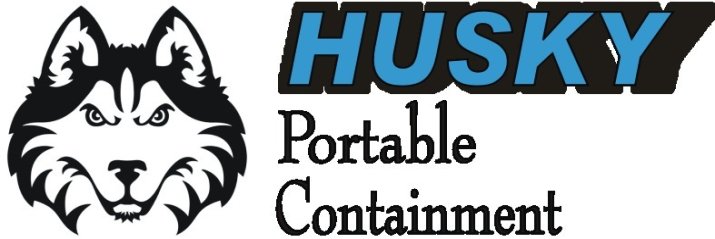 P.O. Box 3404Bartlesville, OK 740061-800-260-99501-918-333-20001-918-333-2004 Fax“LEADER OF THE PACK”				sales@huskyportable.comwww.huskyportable.comSuper Berm Type II or Freedom Berm Type II InstructionsRemove the Berm from the storage bagUnroll and spread the out flat.DO NOT PULL ON THE FOAM COLLAR OR THE TOP EDGE OF BERM WHEN SPREADING OUT.  BE EXTREMEMLY CAREFUL TO PULL ON THE FLOOR AREA NOT THE TOP EDGE.  THESE BERMS ARE HEAVY AND BY PULLING ON THE FOAM COLLAR OR TOP EDGE OF THE BERM CAN RESULT IN DAMAGE TO THE CORNERS AND WILL VOID THE WARRANTY.  DO NOT DRAG AIR CHAMBERS ON A ROUGH SURFACE.Once the berm is spread out flat and most wrinkles are out of the floor area you can now fill the side air chambers with air.You can fill the air chambers by using a few different devices-a “tire Valve” (Use compressed air with a tire valve air chuck) do not overfill air chambers!  With a Gray Boat Valve you can use any type of blower such as a “Metro Vac n Blow” or a leaf blower.  The Gray Valve has a check valve that can be locked in the open position for quicker filling or left closed as a check valve to fill.The valves are located towards the top of each air chamber near the ends.The end walls are self-rising so they have no assembly.  Be sure all the wrinkles are pulled out of the floor area.Your berm is ready for use nowTo store after usage push in and lock the Gray Boat Valves on the air chambers in the open position then start folding the berm toward the ends.  This will allow most of the air to be removed from the air chambers for compact easy storage.There is an emergency field repair kit with every air chamber.  If you are unfortunate and have a minor abrasion or hole in one of the air chambers creating an air leak, follow directions provided with the emergency repair kit.  These “patches” are flexible and work well and will minimize your downtime.